                         December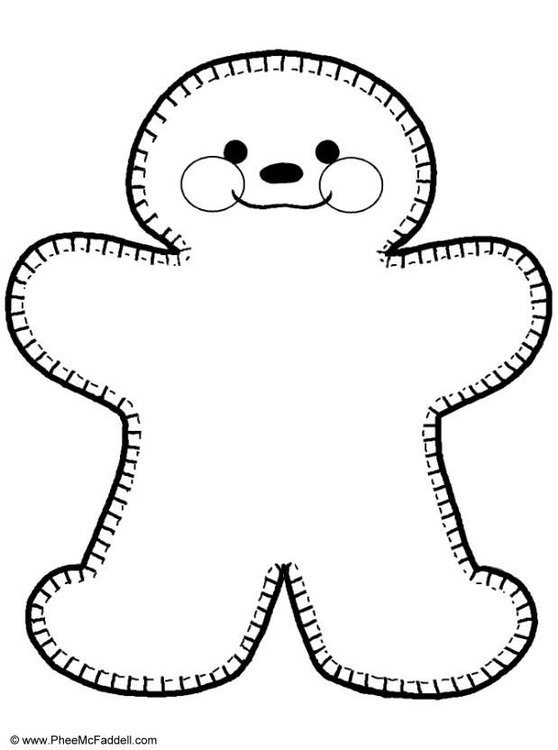 1 decemberJoepie de jaarlijkse Speculaasverkoop vindt vandaag plaats! Jullie worden 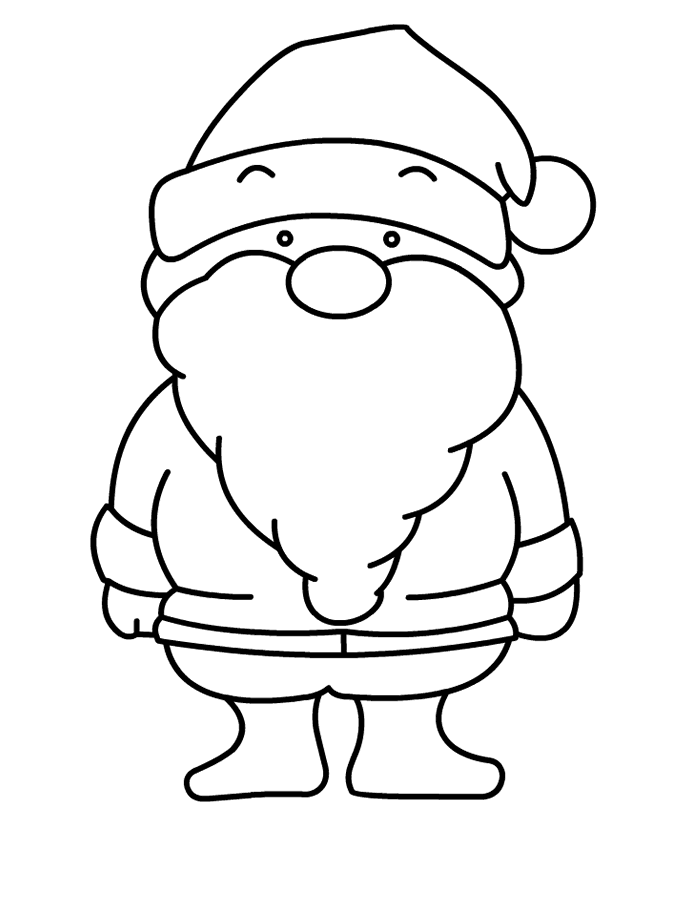        verwacht om 10u op de scouts              in uniform maar wel                voldoende warm voor             de vriestemperaturen die              in België heersen.De verkoop            duurt tot 17u30 dus een            lunchpakket is aangeraden.   We weten dat het examens zijn maar eventueel een uurtje       of 2 komen als     pauze zou                         zeer leuk zijn!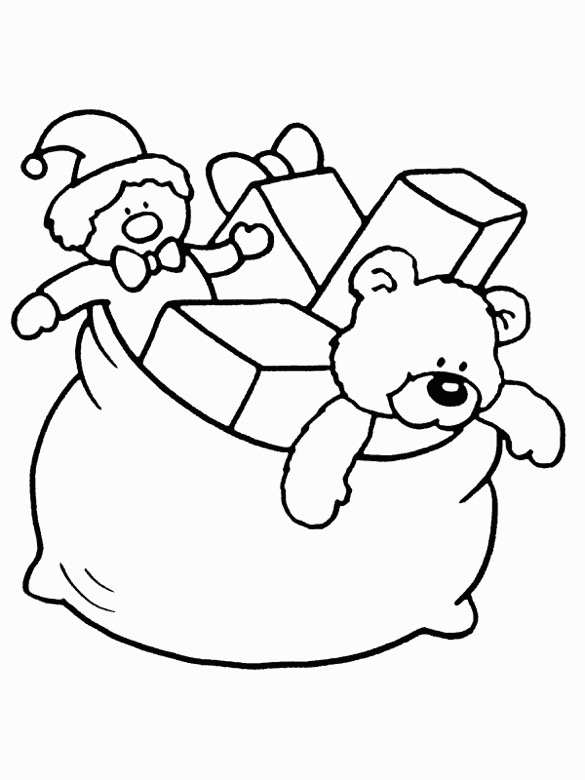 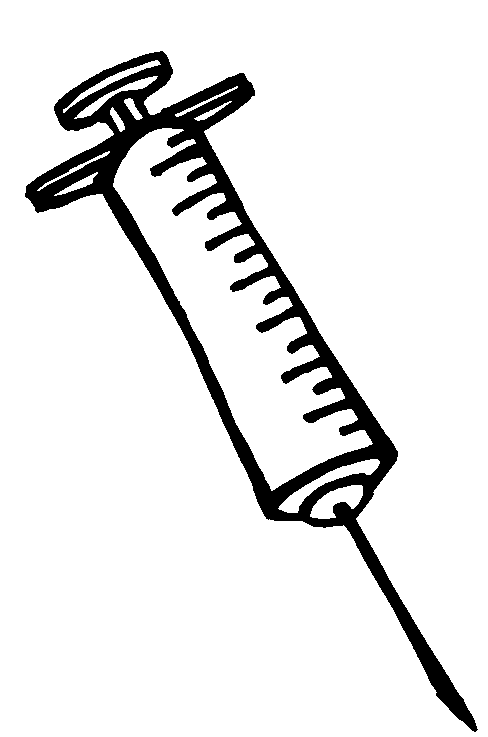 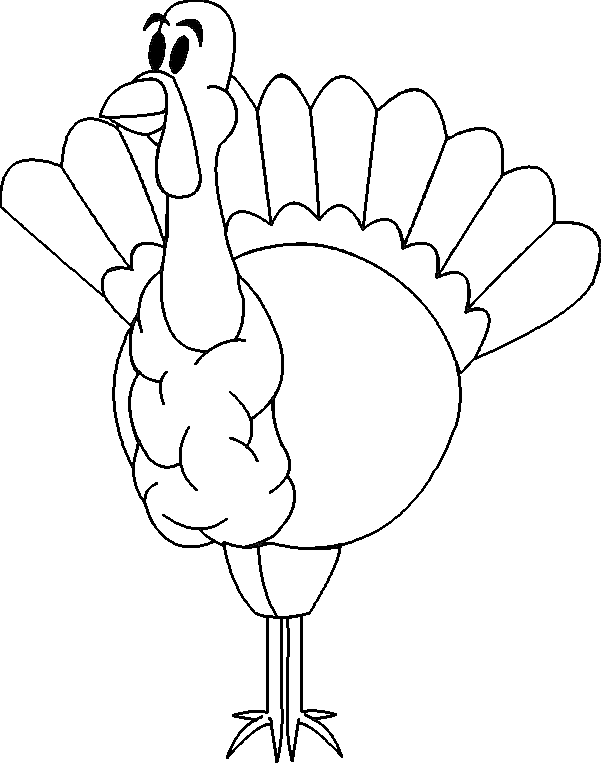 Januari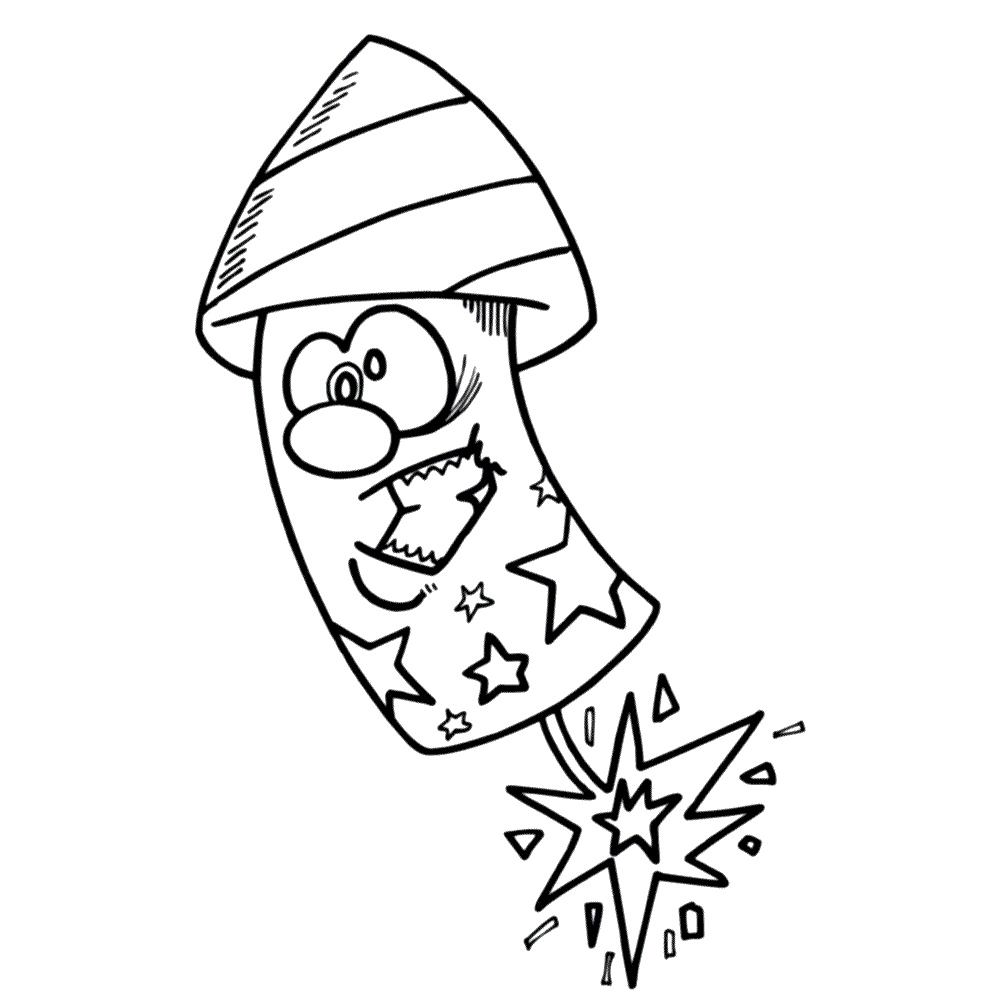 5 januariVandaag geven we jullie een dagje vrij om te bekomen van het nieuwe jaar. Vanaf volgende week zijn we er weer helemaal klaar voor!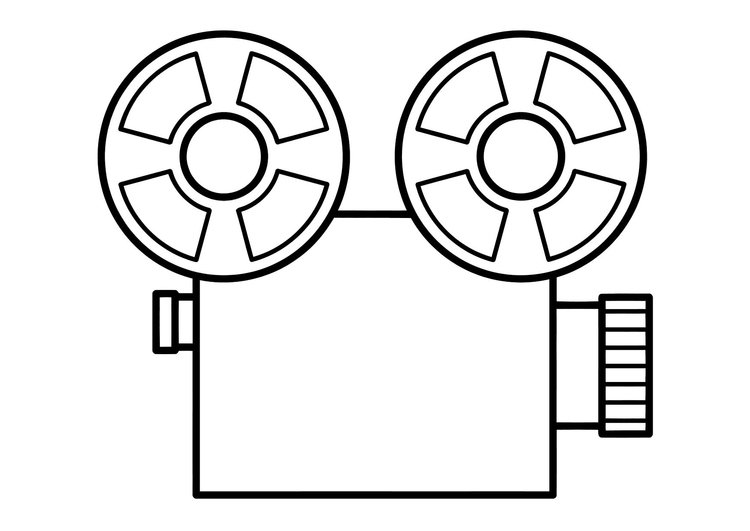 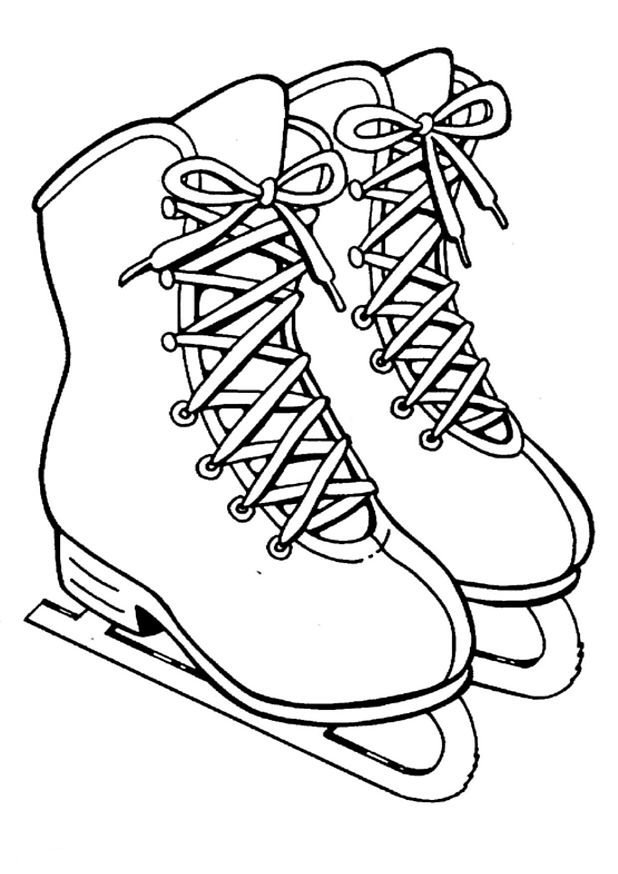 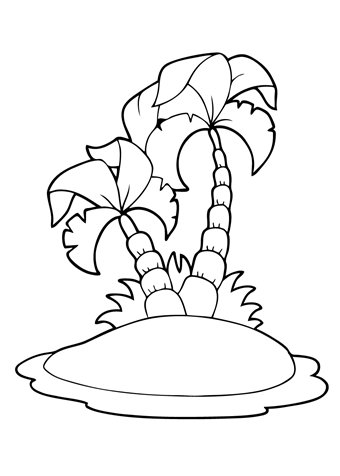 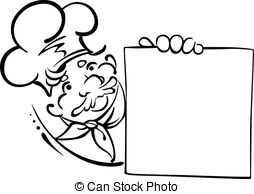 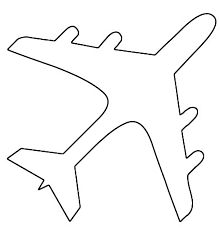 